Ingés, Cadres et teChsMobilisation unitaire Fonction publiqueCGT, FO, FSU, Solidaires, FAFPINGÉS CADRES TECHSUGICT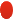 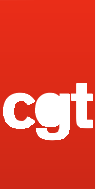 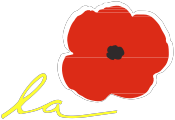 La référence syndicale9 avrilRompreavec l’austérité etchanger de cap !*Fonction publiqueSecteur privésondage UgICt-Cgt/Viavoice, mai 2014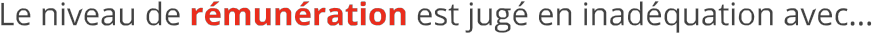 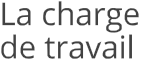 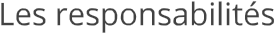 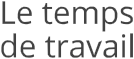 Cinq organisations syndicales de la Fonction publique Cgt, FO, FsU, solidaires et FaFP appellent à participer massivement à la journée de mobilisation unitaire interprofessionnelle du 9 avril 2015 .Faisant suite à la rgPP de n. sarkozy, réorganisations et fusions constituent le dénominateur commun à l’ensemble des trois versants de la Fonction publique, soumis à des coupes budgétaires sans précédent  de 30 milliards d’euros cumulés entre 2014 et 2017.u Laissez-nous bien travailler !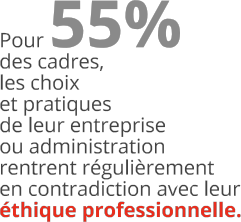 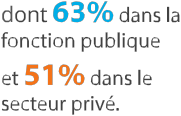 Cadres, ingénieur-e-s, technicien-ne-s ou professions intermédiaires sont doublement impactés ; chargés de conduire ces changements, de mettre en œuvre réductions d’effectifs et mobilités forcées, ils et elles sont aussi en première ligne face à la violence de ces réorganisations qui passent par la mise en concurrence des missions et des personnels et heurtent de front le sens même de leur conception du service public et leur éthique professionnelle.Sous prétexte de rationalisation des dépenses ce sont à terme des dizaines de milliers d’emplois publics qui sont visés notamment dans les collectivités territoriales et les hôpitaux, avec la création des métropoles, la fusions des régions et celle des établissements hospitaliers.Le service public se dégrade, et notre autonomie au travail se réduit comme peaude chagrin tandis que nos responsabilités ne cessent d’être élargies.L’heure n’est plus à la qualité des services, mais à l’évaluation du coût des activités et à la recherche maximale de réduction des dépenses , notamment de personnel. Les décisions hiérarchiques verticales et les injonctions para- doxales prennent le pas sur l’autonomie au travail, la reconnaissance de la technicité et des qualifications.COnSTrUire lA MObiliSATiOnu L’égalité maintenant, c’est possible !les femmes occupent 61% des postes de la fonction publique contre 44 % dans le privé. Mais l’analyse des données révèle la persistance d’inégalités en termes de responsabilités, de diversité de métiers ou de déroulement de carrière.Des luttes importantes se sont engagées ces dernières années au sein des professions féminisées comme chez les sages-femmes, les infirmières, les professions du travail social. Certaines de ces mobilisations ont permis d’obtenir des revalorisations salariales conséquentes.Dans le même temps, les choses bougent. La part des femmes progresse dans l’encadrement, leurs parcours se diversifient, leurs qualifications s’élèvent plus vite que celles des hommes et leurinvestissement professionnel est reconnu de haut niveau.L’Ugict-CGT propose d’agir pour garantir l’égal accès au travail, à l’égalité de rémunération et aux responsabilités professionnelles en prenant appui sur ces évolutions et sur l’accord égalité femmes-hommes au sein de la fonction publique signé le 8 mars 2013 :● contre les stéréotypes pour une réelle mixité des métiers et un déroulement de carrière identique à celui des hommes ;● pour la reconnaissance financière des métiers à prédominance féminine par la  renégociation desclassifications sur la base de « à travail de valeur égale, salaire égal » ;● contre les formes aléatoires des rémunérations développées par la gestion individuelle des salaires ;● pour une meilleure articulation vie privée - vie professionnelle par la maîtrise du temps de travail.u La Fonction publique : un atout majeur pour l’avenirla Fonction publique assure la cohésion sociale, l’aménagement du territoire, la satisfaction des besoins sociaux. elle est garante de l’égalité du traitement social pour tous sur l’ensemble du territoire national. la multiplicité de ses responsabilités implique le développement significatif de l’emploi public, de l’investissement dans la recherche et les qualifications.Le discours dogmatique pour l’austérité et les efforts obsessionnels du gouvernement pour la diminution des dépenses de la fonction publique sont un non-sens. Cette politique de réduction des moyens plombe la productivité globale, alors que les dépenses mêmes de santé, de culture, d’éducation et de formation, de recherche, de transports et d’équipements collectifs concourent à la fois à la croissance de la productivité et au bien-être des populations.C’est donc d’un développement de la fonction publique et des services publics dont nous avons besoin.Trois bonnes raisons de se mobiliser le 9 avril :1. Améliorer les conditions de travail et la reconnaissance professionnelle par la revalorisation des carrières et des salaires.2. Développer et améliorer les missions de service public.3. Faire reculer le gouvernement sur la loi Macron et exiger une rupture avec les politiques d’austérité qui nous mènent dans le mur.INGÉS CADRES TECHSUGICT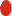 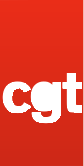 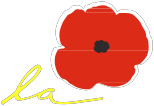 La référence syndicalewww.ugict.cgt.fr9 avril 2015Manifestation nationale à Paris rdv 13h place d’Italie.com/UGICT	@CGTCadresTechs